Small Group GuidelinesKeep your sharing focused on your own thoughts, feelings, and actions. Please limit your sharing to three to five minutes.There is NO cross-talk please. Cross-talk is when two people engage in a dialogue during the meeting. Each person sharing is free to express feelings without interruptions.We are here to support one another. We will not attempt to “fix” one another.Anonymity and confidentiality are basic requirements. What is shared in the group stays in the group. The only exception is when someone threatens to injure themselves or others.Offensive language has no place in a Christ-centered recovery group.Accountability Team Phone NumbersSponsor 								Accountability Partners© Celebrate Recovery®Celebrate Recovery®LOVE AND RELATIONSHIP ADDICITIONThe Problem and the Solution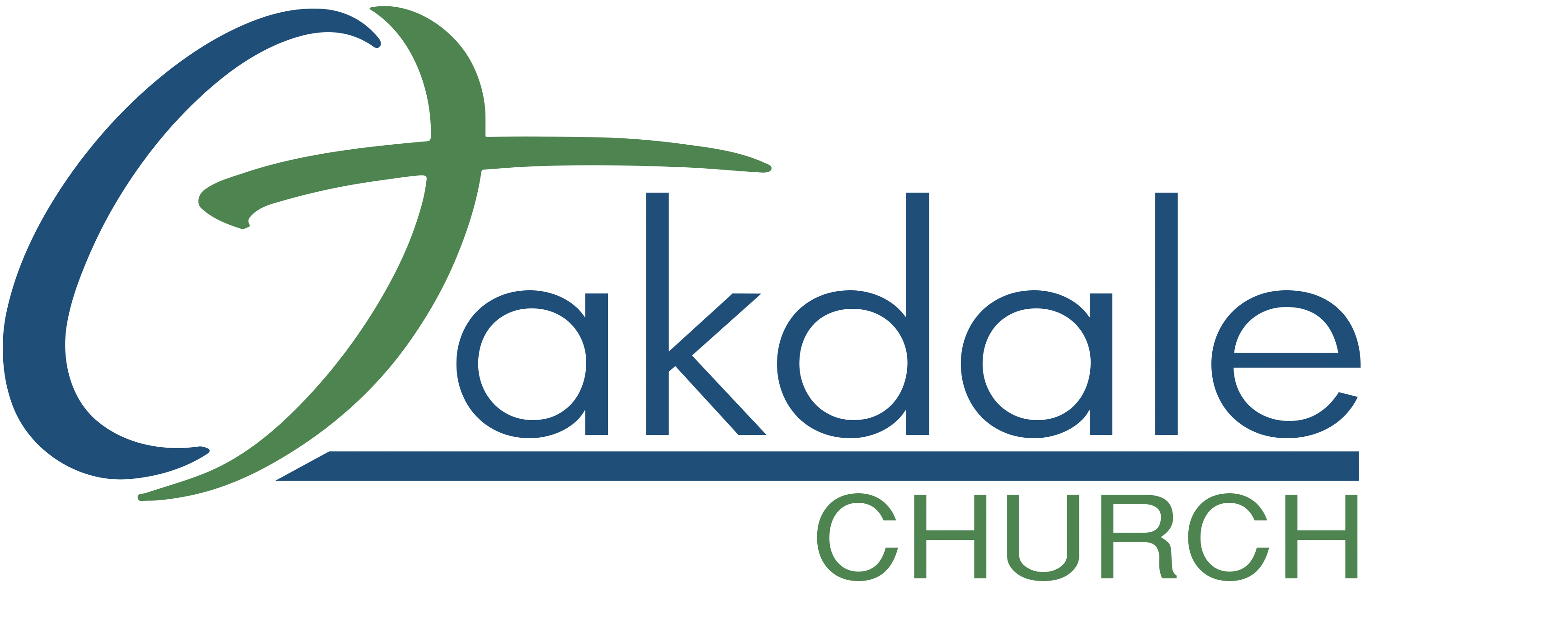 3425 Emory Church Rd, Olney, MD 20832oakdale.church/crThe ProblemThis group provides a safe place to deal with the depression, isolation, lack of trust, and the unhealthy use of love and relationships as means of achieving worth, that are characteristic of Romance and Relationship Addictions.Addicted to “Love” characteristics are:Lack of nurturing and attention when youngFeeling isolated, detached from parents and familyOuter facade of “having it all together” to hide internal disintegrationMistake intensity for intimacyHidden painSeek to avoid rejection and abandonment at all costAfraid to trust anyone in a relationshipInner rage over lack of nurturing, early abandonmentDepressedHighly manipulative and controlling of othersPerceive attraction, attachment, and sex as basic human needs, as with food and waterSense of worthlessnessEscalating tolerance for high-risk behaviorIntense need to control self, others, and circumstancesPresence of other addictive or compulsive problemsUsing others alter mood or relieve painContinual questioning of values and lifestyleDriven, desperate, frantic personalityExistence of secret “double life”Refusal to acknowledge existence of problemDefining out-of-control behavior as normalDefining “wants” as “needs”The SolutionThe goal of recovery is to achieve and maintain sobriety. In most addictions, sobriety can be defined simply by ceasing the unhealthy behaviors. Stopping and staying stopped are the goals. For most types of problems, the slogan “just say no” is appropriate.Staying sober is more complicated with people addictions. The aim of recovery cannot be the complete avoidance of all forms of romance and relationships. It is similar to the challenge faced by people addicted to overeating; they cannot simply give up food. Rather, they must learn the difference between healthy and unhealthy eating. They must eliminate the unhealthy while promoting the healthy behavior. In the same way, for those addicted to love, the goal of recovery is not to become a hermit living in the mountains. The goal is to foster healthy relationships and eliminate unhealthy ones.Asking the following questions can help you determine if a particular behavior will contribute to a healthy relationship or lead to addictive behavior.Will I later have to deny that I did it?Is it self-centered?Is it abusive to myself or to others?Is it inconsistent with my values?Would I refuse to do it if Christ were standing here with me?Is it an action without an underlying commitment?Will I feel better or worse about myself for having done it?Will someone else feel worse for my having done it?Is this a waste of my time or the time of others?Am I doing this to escape painful feelings of reality?A yes to any of these questions should be a “red flag” that the behavior being considered may be unhealthy. When romance and relationships proceed with these types of dynamics, they are likely to be dysfunctional and addictive.Sobriety means establishing and maintaining a balanced lifestyle. At the same time, staying sober is always more than the mere presence or absence of certain behaviors. Sobriety is more than just “not doing” certain things. It involves personal growth. It is not what we avoid, but what we grow toward, that makes sobriety meaningful. As we have seen, growth must occur in several areas of our lives. We must look to our physical health. We must be concerned for our emotional, social, and mental welfare. Spiritual growth must be the foundational block, upon which, all other growth is built and sustained. Balance is the key. Romance and relationships have been the dominant factors in the life of one addicted to love. Recovery is the time for these relationships to find their rightful and healthy place as a part of the whole person, not as tyrants which control and consume a person.Recovery is meant to be far more than survival or another coping strategy. Recovery is to lead to an intimate relationship with Christ, and to a re-birth of the heart. The goal is for the healing of a broken and empty heart and the filling of that heart with a love for God, for others and for yourself. Life’s central truth is that GOD LOVES US. Christ sacrificed himself because of His love for us. His sacrifice made it possible for us to be women who love. Entering into God’s love, making it our own, and being able to share it with others—that is the goal of recovery.